基隆市政府教育處107年度辦理精進國民中學及國民小學教學品質計畫 科技領域團務運作成效評估報告表基隆市政府教育處107年度辦理精進國民中學及國民小學教學品質計畫 科技領域團務運作成效評估報告表基隆市政府教育處107年度辦理精進國民中學及國民小學教學品質計畫 科技領域團務運作成效評估報告表基隆市政府教育處107年度辦理精進國民中學及國民小學教學品質計畫 科技領域團務運作成效評估報告表基隆市政府教育處107年度辦理精進國民中學及國民小學教學品質計畫 科技領域團務運作成效評估報告表基隆市政府教育處107年度辦理精進國民中學及國民小學教學品質計畫 科技領域團務運作成效評估報告表基隆市政府教育處107年度辦理精進國民中學及國民小學教學品質計畫 科技領域團務運作成效評估報告表基隆市政府教育處107年度辦理精進國民中學及國民小學教學品質計畫 科技領域團務運作成效評估報告表基隆市政府教育處107年度辦理精進國民中學及國民小學教學品質計畫 科技領域團務運作成效評估報告表基隆市政府教育處107年度辦理精進國民中學及國民小學教學品質計畫 科技領域團務運作成效評估報告表基隆市政府教育處107年度辦理精進國民中學及國民小學教學品質計畫 科技領域團務運作成效評估報告表領域名稱領域名稱資訊議題資訊議題執行期間107081070810708填表人員填表人員張崑成領域名稱領域名稱資訊議題資訊議題執行期間108071080710807填表時間填表時間1080814前言前言配合108課綱本團針對國小階段研討具体明確的實施方案,銜接國中課程,並進行課程研發。除此之外也入對資訊議題有興趣專長的輔導員,利用定期集會與研討,討論學校適合的方案提供更全面的服務,依本市創客教室特色,加強推廣,提供優質的資訊融入環境,並成為各校教師樂於使用,將課程與資訊融入,,提高學習動機,運用巡迴輔導收集較優方案,提供分享平台與方案,改變研習模式,透過實際操作,提供彈性多元的研習方案配合108課綱本團針對國小階段研討具体明確的實施方案,銜接國中課程,並進行課程研發。除此之外也入對資訊議題有興趣專長的輔導員,利用定期集會與研討,討論學校適合的方案提供更全面的服務,依本市創客教室特色,加強推廣,提供優質的資訊融入環境,並成為各校教師樂於使用,將課程與資訊融入,,提高學習動機,運用巡迴輔導收集較優方案,提供分享平台與方案,改變研習模式,透過實際操作,提供彈性多元的研習方案配合108課綱本團針對國小階段研討具体明確的實施方案,銜接國中課程,並進行課程研發。除此之外也入對資訊議題有興趣專長的輔導員,利用定期集會與研討,討論學校適合的方案提供更全面的服務,依本市創客教室特色,加強推廣,提供優質的資訊融入環境,並成為各校教師樂於使用,將課程與資訊融入,,提高學習動機,運用巡迴輔導收集較優方案,提供分享平台與方案,改變研習模式,透過實際操作,提供彈性多元的研習方案配合108課綱本團針對國小階段研討具体明確的實施方案,銜接國中課程,並進行課程研發。除此之外也入對資訊議題有興趣專長的輔導員,利用定期集會與研討,討論學校適合的方案提供更全面的服務,依本市創客教室特色,加強推廣,提供優質的資訊融入環境,並成為各校教師樂於使用,將課程與資訊融入,,提高學習動機,運用巡迴輔導收集較優方案,提供分享平台與方案,改變研習模式,透過實際操作,提供彈性多元的研習方案配合108課綱本團針對國小階段研討具体明確的實施方案,銜接國中課程,並進行課程研發。除此之外也入對資訊議題有興趣專長的輔導員,利用定期集會與研討,討論學校適合的方案提供更全面的服務,依本市創客教室特色,加強推廣,提供優質的資訊融入環境,並成為各校教師樂於使用,將課程與資訊融入,,提高學習動機,運用巡迴輔導收集較優方案,提供分享平台與方案,改變研習模式,透過實際操作,提供彈性多元的研習方案配合108課綱本團針對國小階段研討具体明確的實施方案,銜接國中課程,並進行課程研發。除此之外也入對資訊議題有興趣專長的輔導員,利用定期集會與研討,討論學校適合的方案提供更全面的服務,依本市創客教室特色,加強推廣,提供優質的資訊融入環境,並成為各校教師樂於使用,將課程與資訊融入,,提高學習動機,運用巡迴輔導收集較優方案,提供分享平台與方案,改變研習模式,透過實際操作,提供彈性多元的研習方案配合108課綱本團針對國小階段研討具体明確的實施方案,銜接國中課程,並進行課程研發。除此之外也入對資訊議題有興趣專長的輔導員,利用定期集會與研討,討論學校適合的方案提供更全面的服務,依本市創客教室特色,加強推廣,提供優質的資訊融入環境,並成為各校教師樂於使用,將課程與資訊融入,,提高學習動機,運用巡迴輔導收集較優方案,提供分享平台與方案,改變研習模式,透過實際操作,提供彈性多元的研習方案配合108課綱本團針對國小階段研討具体明確的實施方案,銜接國中課程,並進行課程研發。除此之外也入對資訊議題有興趣專長的輔導員,利用定期集會與研討,討論學校適合的方案提供更全面的服務,依本市創客教室特色,加強推廣,提供優質的資訊融入環境,並成為各校教師樂於使用,將課程與資訊融入,,提高學習動機,運用巡迴輔導收集較優方案,提供分享平台與方案,改變研習模式,透過實際操作,提供彈性多元的研習方案配合108課綱本團針對國小階段研討具体明確的實施方案,銜接國中課程,並進行課程研發。除此之外也入對資訊議題有興趣專長的輔導員,利用定期集會與研討,討論學校適合的方案提供更全面的服務,依本市創客教室特色,加強推廣,提供優質的資訊融入環境,並成為各校教師樂於使用,將課程與資訊融入,,提高學習動機,運用巡迴輔導收集較優方案,提供分享平台與方案,改變研習模式,透過實際操作,提供彈性多元的研習方案量化分析量化分析量化分析量化分析量化分析量化分析量化分析量化分析量化分析量化分析量化分析經費核撥數經費核撥數100,000結餘數85,95385,953執行率執行率執行率89.95%89.95%專業成長活動場次數量專業成長活動場次數量4總參加人數330330330330330330330到校輔導次數到校輔導次數6示範教學次數444教材與示例研發之件數教材與示例研發之件數11滿意度達80％以上場次滿意度達80％以上場次10滿意度未達80％以上場次0000000各場次內容說明各場次內容說明各場次內容說明各場次內容說明各場次內容說明各場次內容說明各場次內容說明各場次內容說明各場次內容說明各場次內容說明各場次內容說明第一,場研習名稱新課綱國小科技議題教育團務會議新課綱國小科技議題教育團務會議新課綱國小科技議題教育團務會議新課綱國小科技議題教育團務會議新課綱國小科技議題教育團務會議新課綱國小科技議題教育團務會議新課綱國小科技議題教育團務會議新課綱國小科技議題教育團務會議新課綱國小科技議題教育團務會議第一,場內容概況辦理日期辦理日期每月定期辦理每月定期辦理每月定期辦理每月定期辦理每月定期辦理每月定期辦理每月定期辦理第一,場辦理地點辦理地點基隆市長興國小基隆市長興國小基隆市長興國小基隆市長興國小基隆市長興國小基隆市長興國小基隆市長興國小第一,場研習對象研習對象資訊議題輔導團團員資訊議題輔導團團員資訊議題輔導團團員資訊議題輔導團團員資訊議題輔導團團員資訊議題輔導團團員資訊議題輔導團團員第一,場實施方式實施方式分享、實作與討論分享、實作與討論分享、實作與討論分享、實作與討論分享、實作與討論分享、實作與討論分享、實作與討論第一,場參與總人數參與總人數80人次80人次80人次80人次80人次80人次80人次第一,場預期效益(1)每月一次團務會議，討論教師教學疑難問題、進行推動輔導工作之反省與修正。(2)持續運用Google社群網路平台，溝通訊息，討論問題。(3)強化分工，培植優秀新進及助理輔導員，使輔導團運作順暢參加。(4)經由討論分享,提供108新課網可運用之建議課程,增進學生在運算思維等能力之提昇(5)討論scratch比賽和制定比賽規則,提供學生發表與分享的舞台(1)每月一次團務會議，討論教師教學疑難問題、進行推動輔導工作之反省與修正。(2)持續運用Google社群網路平台，溝通訊息，討論問題。(3)強化分工，培植優秀新進及助理輔導員，使輔導團運作順暢參加。(4)經由討論分享,提供108新課網可運用之建議課程,增進學生在運算思維等能力之提昇(5)討論scratch比賽和制定比賽規則,提供學生發表與分享的舞台(1)每月一次團務會議，討論教師教學疑難問題、進行推動輔導工作之反省與修正。(2)持續運用Google社群網路平台，溝通訊息，討論問題。(3)強化分工，培植優秀新進及助理輔導員，使輔導團運作順暢參加。(4)經由討論分享,提供108新課網可運用之建議課程,增進學生在運算思維等能力之提昇(5)討論scratch比賽和制定比賽規則,提供學生發表與分享的舞台(1)每月一次團務會議，討論教師教學疑難問題、進行推動輔導工作之反省與修正。(2)持續運用Google社群網路平台，溝通訊息，討論問題。(3)強化分工，培植優秀新進及助理輔導員，使輔導團運作順暢參加。(4)經由討論分享,提供108新課網可運用之建議課程,增進學生在運算思維等能力之提昇(5)討論scratch比賽和制定比賽規則,提供學生發表與分享的舞台(1)每月一次團務會議，討論教師教學疑難問題、進行推動輔導工作之反省與修正。(2)持續運用Google社群網路平台，溝通訊息，討論問題。(3)強化分工，培植優秀新進及助理輔導員，使輔導團運作順暢參加。(4)經由討論分享,提供108新課網可運用之建議課程,增進學生在運算思維等能力之提昇(5)討論scratch比賽和制定比賽規則,提供學生發表與分享的舞台(1)每月一次團務會議，討論教師教學疑難問題、進行推動輔導工作之反省與修正。(2)持續運用Google社群網路平台，溝通訊息，討論問題。(3)強化分工，培植優秀新進及助理輔導員，使輔導團運作順暢參加。(4)經由討論分享,提供108新課網可運用之建議課程,增進學生在運算思維等能力之提昇(5)討論scratch比賽和制定比賽規則,提供學生發表與分享的舞台(1)每月一次團務會議，討論教師教學疑難問題、進行推動輔導工作之反省與修正。(2)持續運用Google社群網路平台，溝通訊息，討論問題。(3)強化分工，培植優秀新進及助理輔導員，使輔導團運作順暢參加。(4)經由討論分享,提供108新課網可運用之建議課程,增進學生在運算思維等能力之提昇(5)討論scratch比賽和制定比賽規則,提供學生發表與分享的舞台(1)每月一次團務會議，討論教師教學疑難問題、進行推動輔導工作之反省與修正。(2)持續運用Google社群網路平台，溝通訊息，討論問題。(3)強化分工，培植優秀新進及助理輔導員，使輔導團運作順暢參加。(4)經由討論分享,提供108新課網可運用之建議課程,增進學生在運算思維等能力之提昇(5)討論scratch比賽和制定比賽規則,提供學生發表與分享的舞台(1)每月一次團務會議，討論教師教學疑難問題、進行推動輔導工作之反省與修正。(2)持續運用Google社群網路平台，溝通訊息，討論問題。(3)強化分工，培植優秀新進及助理輔導員，使輔導團運作順暢參加。(4)經由討論分享,提供108新課網可運用之建議課程,增進學生在運算思維等能力之提昇(5)討論scratch比賽和制定比賽規則,提供學生發表與分享的舞台第一,場評估方式採效益評估問卷，包含授課階段及實踐意願等項目問題。採效益評估問卷，包含授課階段及實踐意願等項目問題。採效益評估問卷，包含授課階段及實踐意願等項目問題。採效益評估問卷，包含授課階段及實踐意願等項目問題。採效益評估問卷，包含授課階段及實踐意願等項目問題。採效益評估問卷，包含授課階段及實踐意願等項目問題。採效益評估問卷，包含授課階段及實踐意願等項目問題。採效益評估問卷，包含授課階段及實踐意願等項目問題。採效益評估問卷，包含授課階段及實踐意願等項目問題。第一,場評估結果一、講師表現一、講師表現認可及肯定度80%以上。認可及肯定度80%以上。認可及肯定度80%以上。認可及肯定度80%以上。認可及肯定度80%以上。認可及肯定度80%以上。認可及肯定度80%以上。第一,場評估結果二、接受與理解研習理念與內容。二、接受與理解研習理念與內容。接受及理解度80%以上。接受及理解度80%以上。接受及理解度80%以上。接受及理解度80%以上。接受及理解度80%以上。接受及理解度80%以上。接受及理解度80%以上。第一,場評估結果三、願與同事分享三、願與同事分享能向同事傳達理念和示範教學技巧達80%以上)。能向同事傳達理念和示範教學技巧達80%以上)。能向同事傳達理念和示範教學技巧達80%以上)。能向同事傳達理念和示範教學技巧達80%以上)。能向同事傳達理念和示範教學技巧達80%以上)。能向同事傳達理念和示範教學技巧達80%以上)。能向同事傳達理念和示範教學技巧達80%以上)。第一,場評估結果四、教師反饋與建議四、教師反饋與建議1、不同的主題討論團員獲益良多。
2、透過實際操作分享，團員彼此可激發更多教學方式。3、透由實際觀課,確認未來創新方向1、不同的主題討論團員獲益良多。
2、透過實際操作分享，團員彼此可激發更多教學方式。3、透由實際觀課,確認未來創新方向1、不同的主題討論團員獲益良多。
2、透過實際操作分享，團員彼此可激發更多教學方式。3、透由實際觀課,確認未來創新方向1、不同的主題討論團員獲益良多。
2、透過實際操作分享，團員彼此可激發更多教學方式。3、透由實際觀課,確認未來創新方向1、不同的主題討論團員獲益良多。
2、透過實際操作分享，團員彼此可激發更多教學方式。3、透由實際觀課,確認未來創新方向1、不同的主題討論團員獲益良多。
2、透過實際操作分享，團員彼此可激發更多教學方式。3、透由實際觀課,確認未來創新方向1、不同的主題討論團員獲益良多。
2、透過實際操作分享，團員彼此可激發更多教學方式。3、透由實際觀課,確認未來創新方向第二場研習名稱非資訊教師雲端教育資源抓寶增能計畫非資訊教師雲端教育資源抓寶增能計畫非資訊教師雲端教育資源抓寶增能計畫非資訊教師雲端教育資源抓寶增能計畫非資訊教師雲端教育資源抓寶增能計畫非資訊教師雲端教育資源抓寶增能計畫非資訊教師雲端教育資源抓寶增能計畫非資訊教師雲端教育資源抓寶增能計畫非資訊教師雲端教育資源抓寶增能計畫第二場內容概況辦理日期辦理日期1070918107091810709181070918107091810709181070918第二場內容概況辦理地點辦理地點基隆市長興國小基隆市長興國小基隆市長興國小基隆市長興國小基隆市長興國小基隆市長興國小基隆市長興國小第二場內容概況研習對象研習對象非資訊專長授課領域教師非資訊專長授課領域教師非資訊專長授課領域教師非資訊專長授課領域教師非資訊專長授課領域教師非資訊專長授課領域教師非資訊專長授課領域教師第二場內容概況實施方式實施方式分享、實作與討論分享、實作與討論分享、實作與討論分享、實作與討論分享、實作與討論分享、實作與討論分享、實作與討論第二場內容概況參與總人數參與總人數30303030303030第二場預期效益(1)辦理教、育雲推廣,使一般教師資訊融入教學輔導社群精進活動。(2)輔導員運用雲端資源、單一入口平台，融入教學實例分享研習。(3)搜集各項教學平台，提供資訊專長與非專長教師，快速獲得備課與教學所需的內容。(1)辦理教、育雲推廣,使一般教師資訊融入教學輔導社群精進活動。(2)輔導員運用雲端資源、單一入口平台，融入教學實例分享研習。(3)搜集各項教學平台，提供資訊專長與非專長教師，快速獲得備課與教學所需的內容。(1)辦理教、育雲推廣,使一般教師資訊融入教學輔導社群精進活動。(2)輔導員運用雲端資源、單一入口平台，融入教學實例分享研習。(3)搜集各項教學平台，提供資訊專長與非專長教師，快速獲得備課與教學所需的內容。(1)辦理教、育雲推廣,使一般教師資訊融入教學輔導社群精進活動。(2)輔導員運用雲端資源、單一入口平台，融入教學實例分享研習。(3)搜集各項教學平台，提供資訊專長與非專長教師，快速獲得備課與教學所需的內容。(1)辦理教、育雲推廣,使一般教師資訊融入教學輔導社群精進活動。(2)輔導員運用雲端資源、單一入口平台，融入教學實例分享研習。(3)搜集各項教學平台，提供資訊專長與非專長教師，快速獲得備課與教學所需的內容。(1)辦理教、育雲推廣,使一般教師資訊融入教學輔導社群精進活動。(2)輔導員運用雲端資源、單一入口平台，融入教學實例分享研習。(3)搜集各項教學平台，提供資訊專長與非專長教師，快速獲得備課與教學所需的內容。(1)辦理教、育雲推廣,使一般教師資訊融入教學輔導社群精進活動。(2)輔導員運用雲端資源、單一入口平台，融入教學實例分享研習。(3)搜集各項教學平台，提供資訊專長與非專長教師，快速獲得備課與教學所需的內容。(1)辦理教、育雲推廣,使一般教師資訊融入教學輔導社群精進活動。(2)輔導員運用雲端資源、單一入口平台，融入教學實例分享研習。(3)搜集各項教學平台，提供資訊專長與非專長教師，快速獲得備課與教學所需的內容。(1)辦理教、育雲推廣,使一般教師資訊融入教學輔導社群精進活動。(2)輔導員運用雲端資源、單一入口平台，融入教學實例分享研習。(3)搜集各項教學平台，提供資訊專長與非專長教師，快速獲得備課與教學所需的內容。第二場評估方式採效益評估問卷，包含授課階段及實踐意願等項目問題。採效益評估問卷，包含授課階段及實踐意願等項目問題。採效益評估問卷，包含授課階段及實踐意願等項目問題。採效益評估問卷，包含授課階段及實踐意願等項目問題。採效益評估問卷，包含授課階段及實踐意願等項目問題。採效益評估問卷，包含授課階段及實踐意願等項目問題。採效益評估問卷，包含授課階段及實踐意願等項目問題。採效益評估問卷，包含授課階段及實踐意願等項目問題。採效益評估問卷，包含授課階段及實踐意願等項目問題。第二場評估結果一、講師表現一、講師表現認可及肯定度80%以上。認可及肯定度80%以上。認可及肯定度80%以上。認可及肯定度80%以上。認可及肯定度80%以上。認可及肯定度80%以上。認可及肯定度80%以上。第二場評估結果二、接受與理解研習理念與內容。二、接受與理解研習理念與內容。接受及理解度80%以上。接受及理解度80%以上。接受及理解度80%以上。接受及理解度80%以上。接受及理解度80%以上。接受及理解度80%以上。接受及理解度80%以上。第二場評估結果三、願與同事分享三、願與同事分享能向同事傳達理念和示範教學技巧達80%以上。能向同事傳達理念和示範教學技巧達80%以上。能向同事傳達理念和示範教學技巧達80%以上。能向同事傳達理念和示範教學技巧達80%以上。能向同事傳達理念和示範教學技巧達80%以上。能向同事傳達理念和示範教學技巧達80%以上。能向同事傳達理念和示範教學技巧達80%以上。第二場評估結果四、教師反饋與建議四、教師反饋與建議1、網路資源豐富,獲益良多。
2、透過實際操作分享，教師彼此可激發更多教學方式。1、網路資源豐富,獲益良多。
2、透過實際操作分享，教師彼此可激發更多教學方式。1、網路資源豐富,獲益良多。
2、透過實際操作分享，教師彼此可激發更多教學方式。1、網路資源豐富,獲益良多。
2、透過實際操作分享，教師彼此可激發更多教學方式。1、網路資源豐富,獲益良多。
2、透過實際操作分享，教師彼此可激發更多教學方式。1、網路資源豐富,獲益良多。
2、透過實際操作分享，教師彼此可激發更多教學方式。1、網路資源豐富,獲益良多。
2、透過實際操作分享，教師彼此可激發更多教學方式。第三場研習名稱資訊融入與實踐案例分享增能實施計畫資訊融入與實踐案例分享增能實施計畫資訊融入與實踐案例分享增能實施計畫資訊融入與實踐案例分享增能實施計畫資訊融入與實踐案例分享增能實施計畫資訊融入與實踐案例分享增能實施計畫資訊融入與實踐案例分享增能實施計畫資訊融入與實踐案例分享增能實施計畫資訊融入與實踐案例分享增能實施計畫第三場內容概況辦理日期辦理日期1071219107121910712191071219107121910712191071219第三場內容概況辦理地點辦理地點基隆市長興國小基隆市長興國小基隆市長興國小基隆市長興國小基隆市長興國小基隆市長興國小基隆市長興國小第三場內容概況研習對象研習對象非資訊專長授課領域教師非資訊專長授課領域教師非資訊專長授課領域教師非資訊專長授課領域教師非資訊專長授課領域教師非資訊專長授課領域教師非資訊專長授課領域教師第三場內容概況實施方式實施方式實作與座談實作與座談實作與座談實作與座談實作與座談實作與座談實作與座談第三場內容概況參與總人數參與總人數30303030303030第三場預期效益(1)介紹各種不同教學工具,如google eeducation suit等線上工具,提供教師將資訊各領域相結合的軟硬体工具,願意改變教學模式,進行融入教學 (2)提供與分享資訊融入各領域教學成功案例,鼓勵教師發展適合不同階段之教學實例,經由小組討論與分享,將所學運用在學校教學活動中。(3)推動資訊融入教學可能碰到之困難和解決案例,經由經驗分享,找出可行方法,以利資訊教學之推動。(1)介紹各種不同教學工具,如google eeducation suit等線上工具,提供教師將資訊各領域相結合的軟硬体工具,願意改變教學模式,進行融入教學 (2)提供與分享資訊融入各領域教學成功案例,鼓勵教師發展適合不同階段之教學實例,經由小組討論與分享,將所學運用在學校教學活動中。(3)推動資訊融入教學可能碰到之困難和解決案例,經由經驗分享,找出可行方法,以利資訊教學之推動。(1)介紹各種不同教學工具,如google eeducation suit等線上工具,提供教師將資訊各領域相結合的軟硬体工具,願意改變教學模式,進行融入教學 (2)提供與分享資訊融入各領域教學成功案例,鼓勵教師發展適合不同階段之教學實例,經由小組討論與分享,將所學運用在學校教學活動中。(3)推動資訊融入教學可能碰到之困難和解決案例,經由經驗分享,找出可行方法,以利資訊教學之推動。(1)介紹各種不同教學工具,如google eeducation suit等線上工具,提供教師將資訊各領域相結合的軟硬体工具,願意改變教學模式,進行融入教學 (2)提供與分享資訊融入各領域教學成功案例,鼓勵教師發展適合不同階段之教學實例,經由小組討論與分享,將所學運用在學校教學活動中。(3)推動資訊融入教學可能碰到之困難和解決案例,經由經驗分享,找出可行方法,以利資訊教學之推動。(1)介紹各種不同教學工具,如google eeducation suit等線上工具,提供教師將資訊各領域相結合的軟硬体工具,願意改變教學模式,進行融入教學 (2)提供與分享資訊融入各領域教學成功案例,鼓勵教師發展適合不同階段之教學實例,經由小組討論與分享,將所學運用在學校教學活動中。(3)推動資訊融入教學可能碰到之困難和解決案例,經由經驗分享,找出可行方法,以利資訊教學之推動。(1)介紹各種不同教學工具,如google eeducation suit等線上工具,提供教師將資訊各領域相結合的軟硬体工具,願意改變教學模式,進行融入教學 (2)提供與分享資訊融入各領域教學成功案例,鼓勵教師發展適合不同階段之教學實例,經由小組討論與分享,將所學運用在學校教學活動中。(3)推動資訊融入教學可能碰到之困難和解決案例,經由經驗分享,找出可行方法,以利資訊教學之推動。(1)介紹各種不同教學工具,如google eeducation suit等線上工具,提供教師將資訊各領域相結合的軟硬体工具,願意改變教學模式,進行融入教學 (2)提供與分享資訊融入各領域教學成功案例,鼓勵教師發展適合不同階段之教學實例,經由小組討論與分享,將所學運用在學校教學活動中。(3)推動資訊融入教學可能碰到之困難和解決案例,經由經驗分享,找出可行方法,以利資訊教學之推動。(1)介紹各種不同教學工具,如google eeducation suit等線上工具,提供教師將資訊各領域相結合的軟硬体工具,願意改變教學模式,進行融入教學 (2)提供與分享資訊融入各領域教學成功案例,鼓勵教師發展適合不同階段之教學實例,經由小組討論與分享,將所學運用在學校教學活動中。(3)推動資訊融入教學可能碰到之困難和解決案例,經由經驗分享,找出可行方法,以利資訊教學之推動。(1)介紹各種不同教學工具,如google eeducation suit等線上工具,提供教師將資訊各領域相結合的軟硬体工具,願意改變教學模式,進行融入教學 (2)提供與分享資訊融入各領域教學成功案例,鼓勵教師發展適合不同階段之教學實例,經由小組討論與分享,將所學運用在學校教學活動中。(3)推動資訊融入教學可能碰到之困難和解決案例,經由經驗分享,找出可行方法,以利資訊教學之推動。第三場評估方式採效益評估問卷，包含授課階段及實踐意願等項目問題。採效益評估問卷，包含授課階段及實踐意願等項目問題。採效益評估問卷，包含授課階段及實踐意願等項目問題。採效益評估問卷，包含授課階段及實踐意願等項目問題。採效益評估問卷，包含授課階段及實踐意願等項目問題。採效益評估問卷，包含授課階段及實踐意願等項目問題。採效益評估問卷，包含授課階段及實踐意願等項目問題。採效益評估問卷，包含授課階段及實踐意願等項目問題。採效益評估問卷，包含授課階段及實踐意願等項目問題。第三場評估結果一、講師表現一、講師表現認可及肯定度80%以上。認可及肯定度80%以上。認可及肯定度80%以上。認可及肯定度80%以上。認可及肯定度80%以上。認可及肯定度80%以上。認可及肯定度80%以上。第三場二、接受與理解研習理念與內容。二、接受與理解研習理念與內容。接受及理解度80%以上。接受及理解度80%以上。接受及理解度80%以上。接受及理解度80%以上。接受及理解度80%以上。接受及理解度80%以上。接受及理解度80%以上。第三場三、願與同事分享三、願與同事分享能向同事傳達理念和示範教學技巧達80%以上。能向同事傳達理念和示範教學技巧達80%以上。能向同事傳達理念和示範教學技巧達80%以上。能向同事傳達理念和示範教學技巧達80%以上。能向同事傳達理念和示範教學技巧達80%以上。能向同事傳達理念和示範教學技巧達80%以上。能向同事傳達理念和示範教學技巧達80%以上。第三場四、教師反饋與建議四、教師反饋與建議1、感謝提供相關教學資源，請多多辦理這樣的研習。2、更多成功案例,讓我們更了解推動成功的所在。3、資訊不是與其他領域相分離,是可以互相合作的1、感謝提供相關教學資源，請多多辦理這樣的研習。2、更多成功案例,讓我們更了解推動成功的所在。3、資訊不是與其他領域相分離,是可以互相合作的1、感謝提供相關教學資源，請多多辦理這樣的研習。2、更多成功案例,讓我們更了解推動成功的所在。3、資訊不是與其他領域相分離,是可以互相合作的1、感謝提供相關教學資源，請多多辦理這樣的研習。2、更多成功案例,讓我們更了解推動成功的所在。3、資訊不是與其他領域相分離,是可以互相合作的1、感謝提供相關教學資源，請多多辦理這樣的研習。2、更多成功案例,讓我們更了解推動成功的所在。3、資訊不是與其他領域相分離,是可以互相合作的1、感謝提供相關教學資源，請多多辦理這樣的研習。2、更多成功案例,讓我們更了解推動成功的所在。3、資訊不是與其他領域相分離,是可以互相合作的1、感謝提供相關教學資源，請多多辦理這樣的研習。2、更多成功案例,讓我們更了解推動成功的所在。3、資訊不是與其他領域相分離,是可以互相合作的第四場研習名稱基隆創客師教學設計增能工作坊基隆創客師教學設計增能工作坊基隆創客師教學設計增能工作坊基隆創客師教學設計增能工作坊基隆創客師教學設計增能工作坊基隆創客師教學設計增能工作坊基隆創客師教學設計增能工作坊基隆創客師教學設計增能工作坊基隆創客師教學設計增能工作坊第四場內容概況辦理日期辦理日期1080704108070410807041080704108070410807041080704第四場內容概況辦理地點辦理地點基隆市暖暖研習中心基隆市暖暖研習中心基隆市暖暖研習中心基隆市暖暖研習中心基隆市暖暖研習中心基隆市暖暖研習中心基隆市暖暖研習中心第四場內容概況研習對象研習對象全市國小資訊教師全市國小資訊教師全市國小資訊教師全市國小資訊教師全市國小資訊教師全市國小資訊教師全市國小資訊教師第四場內容概況實施方式實施方式座談與實作座談與實作座談與實作座談與實作座談與實作座談與實作座談與實作第四場內容概況參與總人數參與總人數60606060606060第四場預期效益(1)理念倡導—a.辦理基隆在地特創客教育增能工作坊，增進輔導團團員暨資訊教師專業成長。b.瞭解本市創客教育發展方向與內涵，增進推動助力，減少推動阻力。(2)創新發展—a.經由創客教育增能工作坊，產出更符合教育現場之教學課程，培養鼓勵增進學生自我創新，積極思考，動手做的資訊教師。b.經由跨平台整合，校與校之間，市與市之間，進而逹到國與國之間，作品分享與研究平台，讓創新無國界，內容更深入。(1)理念倡導—a.辦理基隆在地特創客教育增能工作坊，增進輔導團團員暨資訊教師專業成長。b.瞭解本市創客教育發展方向與內涵，增進推動助力，減少推動阻力。(2)創新發展—a.經由創客教育增能工作坊，產出更符合教育現場之教學課程，培養鼓勵增進學生自我創新，積極思考，動手做的資訊教師。b.經由跨平台整合，校與校之間，市與市之間，進而逹到國與國之間，作品分享與研究平台，讓創新無國界，內容更深入。(1)理念倡導—a.辦理基隆在地特創客教育增能工作坊，增進輔導團團員暨資訊教師專業成長。b.瞭解本市創客教育發展方向與內涵，增進推動助力，減少推動阻力。(2)創新發展—a.經由創客教育增能工作坊，產出更符合教育現場之教學課程，培養鼓勵增進學生自我創新，積極思考，動手做的資訊教師。b.經由跨平台整合，校與校之間，市與市之間，進而逹到國與國之間，作品分享與研究平台，讓創新無國界，內容更深入。(1)理念倡導—a.辦理基隆在地特創客教育增能工作坊，增進輔導團團員暨資訊教師專業成長。b.瞭解本市創客教育發展方向與內涵，增進推動助力，減少推動阻力。(2)創新發展—a.經由創客教育增能工作坊，產出更符合教育現場之教學課程，培養鼓勵增進學生自我創新，積極思考，動手做的資訊教師。b.經由跨平台整合，校與校之間，市與市之間，進而逹到國與國之間，作品分享與研究平台，讓創新無國界，內容更深入。(1)理念倡導—a.辦理基隆在地特創客教育增能工作坊，增進輔導團團員暨資訊教師專業成長。b.瞭解本市創客教育發展方向與內涵，增進推動助力，減少推動阻力。(2)創新發展—a.經由創客教育增能工作坊，產出更符合教育現場之教學課程，培養鼓勵增進學生自我創新，積極思考，動手做的資訊教師。b.經由跨平台整合，校與校之間，市與市之間，進而逹到國與國之間，作品分享與研究平台，讓創新無國界，內容更深入。(1)理念倡導—a.辦理基隆在地特創客教育增能工作坊，增進輔導團團員暨資訊教師專業成長。b.瞭解本市創客教育發展方向與內涵，增進推動助力，減少推動阻力。(2)創新發展—a.經由創客教育增能工作坊，產出更符合教育現場之教學課程，培養鼓勵增進學生自我創新，積極思考，動手做的資訊教師。b.經由跨平台整合，校與校之間，市與市之間，進而逹到國與國之間，作品分享與研究平台，讓創新無國界，內容更深入。(1)理念倡導—a.辦理基隆在地特創客教育增能工作坊，增進輔導團團員暨資訊教師專業成長。b.瞭解本市創客教育發展方向與內涵，增進推動助力，減少推動阻力。(2)創新發展—a.經由創客教育增能工作坊，產出更符合教育現場之教學課程，培養鼓勵增進學生自我創新，積極思考，動手做的資訊教師。b.經由跨平台整合，校與校之間，市與市之間，進而逹到國與國之間，作品分享與研究平台，讓創新無國界，內容更深入。(1)理念倡導—a.辦理基隆在地特創客教育增能工作坊，增進輔導團團員暨資訊教師專業成長。b.瞭解本市創客教育發展方向與內涵，增進推動助力，減少推動阻力。(2)創新發展—a.經由創客教育增能工作坊，產出更符合教育現場之教學課程，培養鼓勵增進學生自我創新，積極思考，動手做的資訊教師。b.經由跨平台整合，校與校之間，市與市之間，進而逹到國與國之間，作品分享與研究平台，讓創新無國界，內容更深入。(1)理念倡導—a.辦理基隆在地特創客教育增能工作坊，增進輔導團團員暨資訊教師專業成長。b.瞭解本市創客教育發展方向與內涵，增進推動助力，減少推動阻力。(2)創新發展—a.經由創客教育增能工作坊，產出更符合教育現場之教學課程，培養鼓勵增進學生自我創新，積極思考，動手做的資訊教師。b.經由跨平台整合，校與校之間，市與市之間，進而逹到國與國之間，作品分享與研究平台，讓創新無國界，內容更深入。第四場評估方式採效益評估問卷。採效益評估問卷。採效益評估問卷。採效益評估問卷。採效益評估問卷。採效益評估問卷。採效益評估問卷。採效益評估問卷。採效益評估問卷。第四場評估結果一、講師表現一、講師表現認可及肯定度80%以上。認可及肯定度80%以上。認可及肯定度80%以上。認可及肯定度80%以上。認可及肯定度80%以上。認可及肯定度80%以上。認可及肯定度80%以上。第四場評估結果二、接受與理解研習理念與內容。二、接受與理解研習理念與內容。接受及理解度80%以上。接受及理解度80%以上。接受及理解度80%以上。接受及理解度80%以上。接受及理解度80%以上。接受及理解度80%以上。接受及理解度80%以上。第四場評估結果三、願與同事分享三、願與同事分享能向同事傳達理念和示範教學技巧達80%以上。能向同事傳達理念和示範教學技巧達80%以上。能向同事傳達理念和示範教學技巧達80%以上。能向同事傳達理念和示範教學技巧達80%以上。能向同事傳達理念和示範教學技巧達80%以上。能向同事傳達理念和示範教學技巧達80%以上。能向同事傳達理念和示範教學技巧達80%以上。第四場評估結果四、教師反饋與建議四、教師反饋與建議1、對於創客教育暨素養導向課程發展策有更深的認識。2、對於創客教育實作評量有更深的認識。3、親自操作，讓枯燥課程變有趣。1、對於創客教育暨素養導向課程發展策有更深的認識。2、對於創客教育實作評量有更深的認識。3、親自操作，讓枯燥課程變有趣。1、對於創客教育暨素養導向課程發展策有更深的認識。2、對於創客教育實作評量有更深的認識。3、親自操作，讓枯燥課程變有趣。1、對於創客教育暨素養導向課程發展策有更深的認識。2、對於創客教育實作評量有更深的認識。3、親自操作，讓枯燥課程變有趣。1、對於創客教育暨素養導向課程發展策有更深的認識。2、對於創客教育實作評量有更深的認識。3、親自操作，讓枯燥課程變有趣。1、對於創客教育暨素養導向課程發展策有更深的認識。2、對於創客教育實作評量有更深的認識。3、親自操作，讓枯燥課程變有趣。1、對於創客教育暨素養導向課程發展策有更深的認識。2、對於創客教育實作評量有更深的認識。3、親自操作，讓枯燥課程變有趣。第五場研習名稱國民中小學校長智慧教育領導力增能國民中小學校長智慧教育領導力增能國民中小學校長智慧教育領導力增能國民中小學校長智慧教育領導力增能國民中小學校長智慧教育領導力增能國民中小學校長智慧教育領導力增能國民中小學校長智慧教育領導力增能國民中小學校長智慧教育領導力增能國民中小學校長智慧教育領導力增能第五場內容概況辦理日期辦理日期1080319108031910803191080319108031910803191080319第五場內容概況辦理地點辦理地點基隆市長興國小基隆市長興國小基隆市長興國小基隆市長興國小基隆市長興國小基隆市長興國小基隆市長興國小第五場內容概況研習對象研習對象本市國中小校長本市國中小校長本市國中小校長本市國中小校長本市國中小校長本市國中小校長本市國中小校長第五場內容概況實施方式實施方式講座、實作講座、實作講座、實作講座、實作講座、實作講座、實作講座、實作第五場內容概況參與總人數參與總人數60606060606060第五場預期效益辦理國民中小學校長資訊融入領域增能研習，提供新課程運作的模式，暨思考有效推動的方法。建立校長間回饋機制，瞭解各校的校長如何推動資訊融入和可能採行策略,形成校長對學校資訊教育推動的助力。經由討論與實作,提升校長各種成功模式,進而成為學校推動的參考模式,改變學校的學習與教學模式辦理國民中小學校長資訊融入領域增能研習，提供新課程運作的模式，暨思考有效推動的方法。建立校長間回饋機制，瞭解各校的校長如何推動資訊融入和可能採行策略,形成校長對學校資訊教育推動的助力。經由討論與實作,提升校長各種成功模式,進而成為學校推動的參考模式,改變學校的學習與教學模式辦理國民中小學校長資訊融入領域增能研習，提供新課程運作的模式，暨思考有效推動的方法。建立校長間回饋機制，瞭解各校的校長如何推動資訊融入和可能採行策略,形成校長對學校資訊教育推動的助力。經由討論與實作,提升校長各種成功模式,進而成為學校推動的參考模式,改變學校的學習與教學模式辦理國民中小學校長資訊融入領域增能研習，提供新課程運作的模式，暨思考有效推動的方法。建立校長間回饋機制，瞭解各校的校長如何推動資訊融入和可能採行策略,形成校長對學校資訊教育推動的助力。經由討論與實作,提升校長各種成功模式,進而成為學校推動的參考模式,改變學校的學習與教學模式辦理國民中小學校長資訊融入領域增能研習，提供新課程運作的模式，暨思考有效推動的方法。建立校長間回饋機制，瞭解各校的校長如何推動資訊融入和可能採行策略,形成校長對學校資訊教育推動的助力。經由討論與實作,提升校長各種成功模式,進而成為學校推動的參考模式,改變學校的學習與教學模式辦理國民中小學校長資訊融入領域增能研習，提供新課程運作的模式，暨思考有效推動的方法。建立校長間回饋機制，瞭解各校的校長如何推動資訊融入和可能採行策略,形成校長對學校資訊教育推動的助力。經由討論與實作,提升校長各種成功模式,進而成為學校推動的參考模式,改變學校的學習與教學模式辦理國民中小學校長資訊融入領域增能研習，提供新課程運作的模式，暨思考有效推動的方法。建立校長間回饋機制，瞭解各校的校長如何推動資訊融入和可能採行策略,形成校長對學校資訊教育推動的助力。經由討論與實作,提升校長各種成功模式,進而成為學校推動的參考模式,改變學校的學習與教學模式辦理國民中小學校長資訊融入領域增能研習，提供新課程運作的模式，暨思考有效推動的方法。建立校長間回饋機制，瞭解各校的校長如何推動資訊融入和可能採行策略,形成校長對學校資訊教育推動的助力。經由討論與實作,提升校長各種成功模式,進而成為學校推動的參考模式,改變學校的學習與教學模式辦理國民中小學校長資訊融入領域增能研習，提供新課程運作的模式，暨思考有效推動的方法。建立校長間回饋機制，瞭解各校的校長如何推動資訊融入和可能採行策略,形成校長對學校資訊教育推動的助力。經由討論與實作,提升校長各種成功模式,進而成為學校推動的參考模式,改變學校的學習與教學模式第五場評估方式採效益評估問卷，包含授課階段及實踐意願等項目問題。採效益評估問卷，包含授課階段及實踐意願等項目問題。採效益評估問卷，包含授課階段及實踐意願等項目問題。採效益評估問卷，包含授課階段及實踐意願等項目問題。採效益評估問卷，包含授課階段及實踐意願等項目問題。採效益評估問卷，包含授課階段及實踐意願等項目問題。採效益評估問卷，包含授課階段及實踐意願等項目問題。採效益評估問卷，包含授課階段及實踐意願等項目問題。採效益評估問卷，包含授課階段及實踐意願等項目問題。第五場評估結果一、講師表現一、講師表現認可及肯定度80%以上。認可及肯定度80%以上。認可及肯定度80%以上。認可及肯定度80%以上。認可及肯定度80%以上。認可及肯定度80%以上。認可及肯定度80%以上。第五場評估結果二、接受與理解研習理念與內容。二、接受與理解研習理念與內容。接受及理解度80%以上。接受及理解度80%以上。接受及理解度80%以上。接受及理解度80%以上。接受及理解度80%以上。接受及理解度80%以上。接受及理解度80%以上。第五場評估結果三、願與同事分享三、願與同事分享能向同事傳達理念和示範教學技巧達80%以上。能向同事傳達理念和示範教學技巧達80%以上。能向同事傳達理念和示範教學技巧達80%以上。能向同事傳達理念和示範教學技巧達80%以上。能向同事傳達理念和示範教學技巧達80%以上。能向同事傳達理念和示範教學技巧達80%以上。能向同事傳達理念和示範教學技巧達80%以上。第五場評估結果四、教師反饋與建議四、教師反饋與建議1、不同成功學校經驗分享，增加推的信心。2、瞭解新課網資訊教育在國小教學所扮演的角色。3、講師案例精彩,並將教案提供分享，大家都覺收穫滿滿。4、經由動手做,瞭解資訊工具也是一種解決生活問題的好工具1、不同成功學校經驗分享，增加推的信心。2、瞭解新課網資訊教育在國小教學所扮演的角色。3、講師案例精彩,並將教案提供分享，大家都覺收穫滿滿。4、經由動手做,瞭解資訊工具也是一種解決生活問題的好工具1、不同成功學校經驗分享，增加推的信心。2、瞭解新課網資訊教育在國小教學所扮演的角色。3、講師案例精彩,並將教案提供分享，大家都覺收穫滿滿。4、經由動手做,瞭解資訊工具也是一種解決生活問題的好工具1、不同成功學校經驗分享，增加推的信心。2、瞭解新課網資訊教育在國小教學所扮演的角色。3、講師案例精彩,並將教案提供分享，大家都覺收穫滿滿。4、經由動手做,瞭解資訊工具也是一種解決生活問題的好工具1、不同成功學校經驗分享，增加推的信心。2、瞭解新課網資訊教育在國小教學所扮演的角色。3、講師案例精彩,並將教案提供分享，大家都覺收穫滿滿。4、經由動手做,瞭解資訊工具也是一種解決生活問題的好工具1、不同成功學校經驗分享，增加推的信心。2、瞭解新課網資訊教育在國小教學所扮演的角色。3、講師案例精彩,並將教案提供分享，大家都覺收穫滿滿。4、經由動手做,瞭解資訊工具也是一種解決生活問題的好工具1、不同成功學校經驗分享，增加推的信心。2、瞭解新課網資訊教育在國小教學所扮演的角色。3、講師案例精彩,並將教案提供分享，大家都覺收穫滿滿。4、經由動手做,瞭解資訊工具也是一種解決生活問題的好工具第六場研習名稱智慧教室跨平台、科技領域無縫完全融入服務智慧教室跨平台、科技領域無縫完全融入服務智慧教室跨平台、科技領域無縫完全融入服務智慧教室跨平台、科技領域無縫完全融入服務智慧教室跨平台、科技領域無縫完全融入服務智慧教室跨平台、科技領域無縫完全融入服務智慧教室跨平台、科技領域無縫完全融入服務智慧教室跨平台、科技領域無縫完全融入服務智慧教室跨平台、科技領域無縫完全融入服務第六場內容概況辦理日期辦理日期上下學期各3次,共6次上下學期各3次,共6次上下學期各3次,共6次上下學期各3次,共6次上下學期各3次,共6次上下學期各3次,共6次上下學期各3次,共6次第六場內容概況辦理地點辦理地點本市各區中心學校本市各區中心學校本市各區中心學校本市各區中心學校本市各區中心學校本市各區中心學校本市各區中心學校第六場內容概況研習對象研習對象資訊或非資訊教師資訊或非資訊教師資訊或非資訊教師資訊或非資訊教師資訊或非資訊教師資訊或非資訊教師資訊或非資訊教師第六場內容概況實施方式實施方式備課、觀課、議課、討論、實作備課、觀課、議課、討論、實作備課、觀課、議課、討論、實作備課、觀課、議課、討論、實作備課、觀課、議課、討論、實作備課、觀課、議課、討論、實作備課、觀課、議課、討論、實作第六場內容概況參與總人數參與總人數90909090909090第六場預期效益(1)透由安排的行程至本市七個區進行巡迴輔導與分享,服務本市國小非資訊與資訊教師。(2)了解各校資訊教育108課綱推動準備與困難，及對最近補助之各項資訊設施管理與運用情形，並進行座談與輔導員經驗分享。(3)提供新知分享—輔導員分享教學策略,進行備課、觀課、議課提供資訊教學的範例,深化教學的品質。(4)發掘優質種子教師,鼓勵參與資訊教育的教與學,發展新的教學模式,形成學習的伙伴,緊密的與輔導團結合,形成推動的助力。(1)透由安排的行程至本市七個區進行巡迴輔導與分享,服務本市國小非資訊與資訊教師。(2)了解各校資訊教育108課綱推動準備與困難，及對最近補助之各項資訊設施管理與運用情形，並進行座談與輔導員經驗分享。(3)提供新知分享—輔導員分享教學策略,進行備課、觀課、議課提供資訊教學的範例,深化教學的品質。(4)發掘優質種子教師,鼓勵參與資訊教育的教與學,發展新的教學模式,形成學習的伙伴,緊密的與輔導團結合,形成推動的助力。(1)透由安排的行程至本市七個區進行巡迴輔導與分享,服務本市國小非資訊與資訊教師。(2)了解各校資訊教育108課綱推動準備與困難，及對最近補助之各項資訊設施管理與運用情形，並進行座談與輔導員經驗分享。(3)提供新知分享—輔導員分享教學策略,進行備課、觀課、議課提供資訊教學的範例,深化教學的品質。(4)發掘優質種子教師,鼓勵參與資訊教育的教與學,發展新的教學模式,形成學習的伙伴,緊密的與輔導團結合,形成推動的助力。(1)透由安排的行程至本市七個區進行巡迴輔導與分享,服務本市國小非資訊與資訊教師。(2)了解各校資訊教育108課綱推動準備與困難，及對最近補助之各項資訊設施管理與運用情形，並進行座談與輔導員經驗分享。(3)提供新知分享—輔導員分享教學策略,進行備課、觀課、議課提供資訊教學的範例,深化教學的品質。(4)發掘優質種子教師,鼓勵參與資訊教育的教與學,發展新的教學模式,形成學習的伙伴,緊密的與輔導團結合,形成推動的助力。(1)透由安排的行程至本市七個區進行巡迴輔導與分享,服務本市國小非資訊與資訊教師。(2)了解各校資訊教育108課綱推動準備與困難，及對最近補助之各項資訊設施管理與運用情形，並進行座談與輔導員經驗分享。(3)提供新知分享—輔導員分享教學策略,進行備課、觀課、議課提供資訊教學的範例,深化教學的品質。(4)發掘優質種子教師,鼓勵參與資訊教育的教與學,發展新的教學模式,形成學習的伙伴,緊密的與輔導團結合,形成推動的助力。(1)透由安排的行程至本市七個區進行巡迴輔導與分享,服務本市國小非資訊與資訊教師。(2)了解各校資訊教育108課綱推動準備與困難，及對最近補助之各項資訊設施管理與運用情形，並進行座談與輔導員經驗分享。(3)提供新知分享—輔導員分享教學策略,進行備課、觀課、議課提供資訊教學的範例,深化教學的品質。(4)發掘優質種子教師,鼓勵參與資訊教育的教與學,發展新的教學模式,形成學習的伙伴,緊密的與輔導團結合,形成推動的助力。(1)透由安排的行程至本市七個區進行巡迴輔導與分享,服務本市國小非資訊與資訊教師。(2)了解各校資訊教育108課綱推動準備與困難，及對最近補助之各項資訊設施管理與運用情形，並進行座談與輔導員經驗分享。(3)提供新知分享—輔導員分享教學策略,進行備課、觀課、議課提供資訊教學的範例,深化教學的品質。(4)發掘優質種子教師,鼓勵參與資訊教育的教與學,發展新的教學模式,形成學習的伙伴,緊密的與輔導團結合,形成推動的助力。(1)透由安排的行程至本市七個區進行巡迴輔導與分享,服務本市國小非資訊與資訊教師。(2)了解各校資訊教育108課綱推動準備與困難，及對最近補助之各項資訊設施管理與運用情形，並進行座談與輔導員經驗分享。(3)提供新知分享—輔導員分享教學策略,進行備課、觀課、議課提供資訊教學的範例,深化教學的品質。(4)發掘優質種子教師,鼓勵參與資訊教育的教與學,發展新的教學模式,形成學習的伙伴,緊密的與輔導團結合,形成推動的助力。(1)透由安排的行程至本市七個區進行巡迴輔導與分享,服務本市國小非資訊與資訊教師。(2)了解各校資訊教育108課綱推動準備與困難，及對最近補助之各項資訊設施管理與運用情形，並進行座談與輔導員經驗分享。(3)提供新知分享—輔導員分享教學策略,進行備課、觀課、議課提供資訊教學的範例,深化教學的品質。(4)發掘優質種子教師,鼓勵參與資訊教育的教與學,發展新的教學模式,形成學習的伙伴,緊密的與輔導團結合,形成推動的助力。第六場評估方式回饋座談回饋座談回饋座談回饋座談回饋座談回饋座談回饋座談回饋座談回饋座談第六場評估結果一、講師表現一、講師表現認可及肯定度80%以上。認可及肯定度80%以上。認可及肯定度80%以上。認可及肯定度80%以上。認可及肯定度80%以上。認可及肯定度80%以上。認可及肯定度80%以上。第六場評估結果二、接受與理解研習理念與內容。二、接受與理解研習理念與內容。接受及理解度80%以上。接受及理解度80%以上。接受及理解度80%以上。接受及理解度80%以上。接受及理解度80%以上。接受及理解度80%以上。接受及理解度80%以上。第六場評估結果三、願與同事分享三、願與同事分享團員分享、評斷及帶領教師進行共備、觀、議課能力皆有提升。團員分享、評斷及帶領教師進行共備、觀、議課能力皆有提升。團員分享、評斷及帶領教師進行共備、觀、議課能力皆有提升。團員分享、評斷及帶領教師進行共備、觀、議課能力皆有提升。團員分享、評斷及帶領教師進行共備、觀、議課能力皆有提升。團員分享、評斷及帶領教師進行共備、觀、議課能力皆有提升。團員分享、評斷及帶領教師進行共備、觀、議課能力皆有提升。第六場評估結果四、教師反饋與建議四、教師反饋與建議1、更深入反思資訊教育教學的目的。
2、新的觀念的帶入,讓教學更為精彩。3、不同的教學模式介紹，增進教學的內涵。1、更深入反思資訊教育教學的目的。
2、新的觀念的帶入,讓教學更為精彩。3、不同的教學模式介紹，增進教學的內涵。1、更深入反思資訊教育教學的目的。
2、新的觀念的帶入,讓教學更為精彩。3、不同的教學模式介紹，增進教學的內涵。1、更深入反思資訊教育教學的目的。
2、新的觀念的帶入,讓教學更為精彩。3、不同的教學模式介紹，增進教學的內涵。1、更深入反思資訊教育教學的目的。
2、新的觀念的帶入,讓教學更為精彩。3、不同的教學模式介紹，增進教學的內涵。1、更深入反思資訊教育教學的目的。
2、新的觀念的帶入,讓教學更為精彩。3、不同的教學模式介紹，增進教學的內涵。1、更深入反思資訊教育教學的目的。
2、新的觀念的帶入,讓教學更為精彩。3、不同的教學模式介紹，增進教學的內涵。活動照片活動照片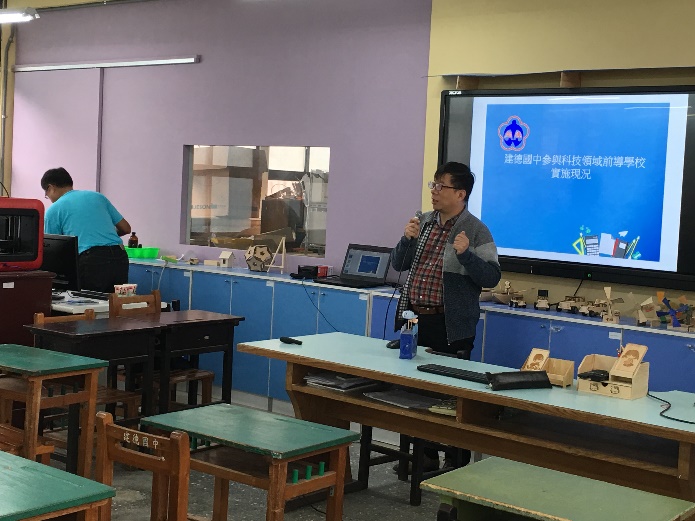 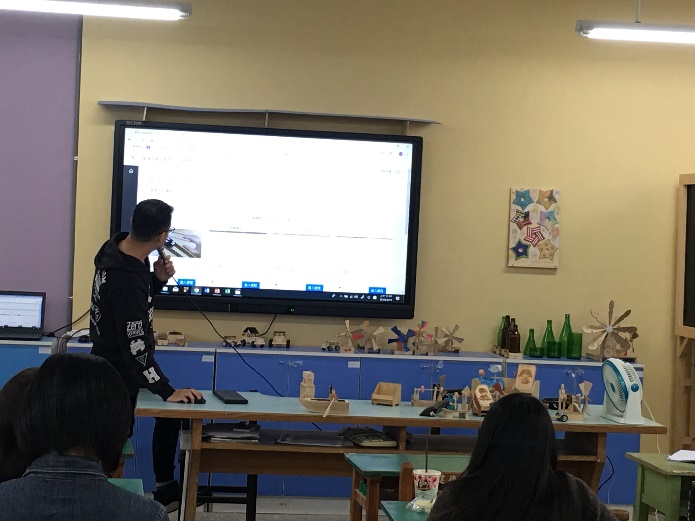 活動照片活動照片編號：1日期：1070911說明：新課綱資訊議題教育團務會議（一）編號：1日期：1070911說明：新課綱資訊議題教育團務會議（一）編號：2日期：1070918說明：新課綱資訊議題教育團務會議（二）編號：2日期：1070918說明：新課綱資訊議題教育團務會議（二）編號：2日期：1070918說明：新課綱資訊議題教育團務會議（二）編號：2日期：1070918說明：新課綱資訊議題教育團務會議（二）編號：2日期：1070918說明：新課綱資訊議題教育團務會議（二）編號：2日期：1070918說明：新課綱資訊議題教育團務會議（二）編號：2日期：1070918說明：新課綱資訊議題教育團務會議（二）活動照片活動照片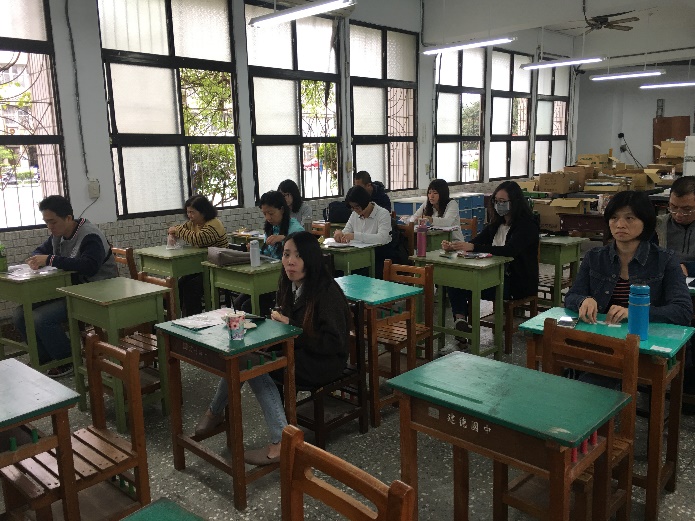 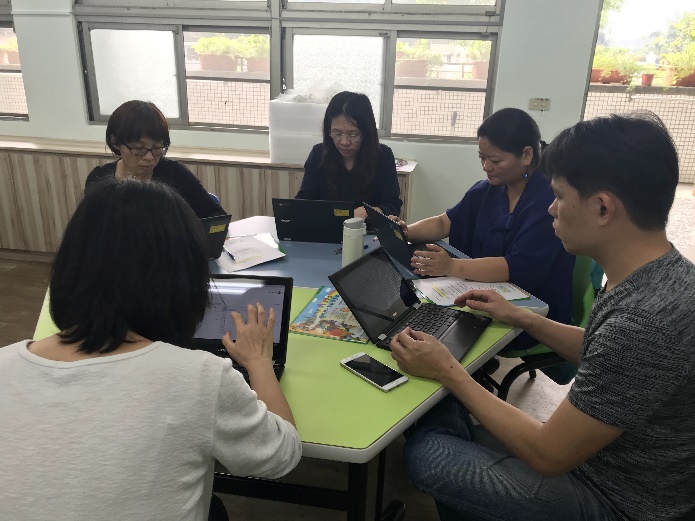 活動照片活動照片編號：3日期：1071219說明：新課綱資訊議題教育團務會議(四)編號：3日期：1071219說明：新課綱資訊議題教育團務會議(四)編號：4日期：1080111說明：新課綱資訊議題教育團務會議(四)編號：4日期：1080111說明：新課綱資訊議題教育團務會議(四)編號：4日期：1080111說明：新課綱資訊議題教育團務會議(四)編號：4日期：1080111說明：新課綱資訊議題教育團務會議(四)編號：4日期：1080111說明：新課綱資訊議題教育團務會議(四)編號：4日期：1080111說明：新課綱資訊議題教育團務會議(四)編號：4日期：1080111說明：新課綱資訊議題教育團務會議(四)活動照片活動照片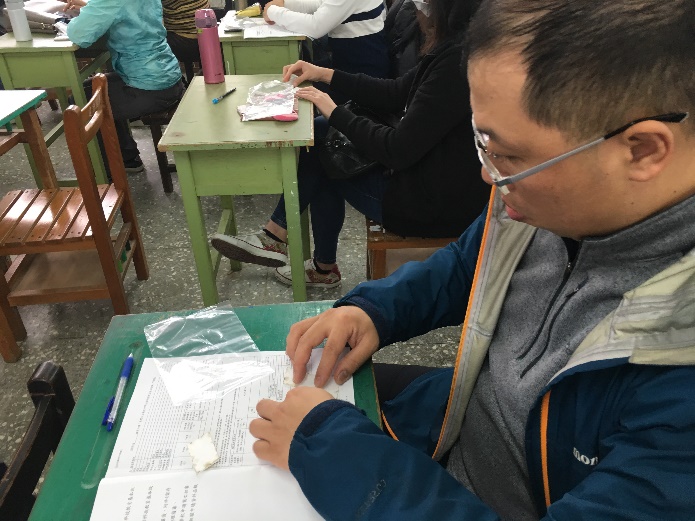 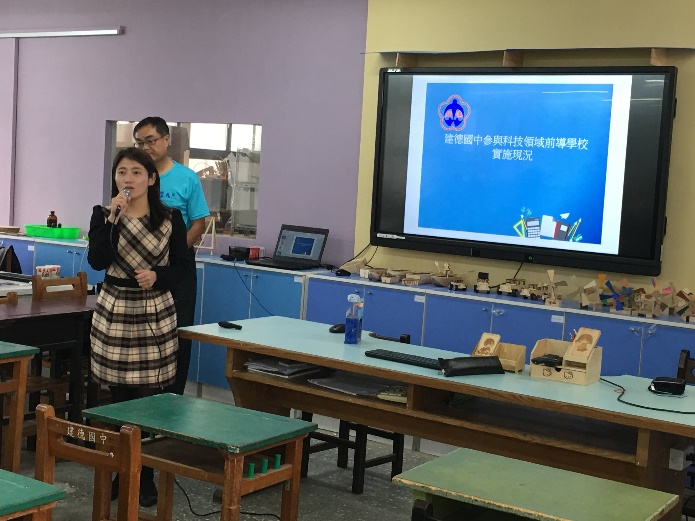 活動照片活動照片編號：5日期：1080319說明：新課綱資訊議題教育團務會議(五)編號：5日期：1080319說明：新課綱資訊議題教育團務會議(五)編號：6日期：1080424說明：新課綱資訊議題教育團務會議(六) 編號：6日期：1080424說明：新課綱資訊議題教育團務會議(六) 編號：6日期：1080424說明：新課綱資訊議題教育團務會議(六) 編號：6日期：1080424說明：新課綱資訊議題教育團務會議(六) 編號：6日期：1080424說明：新課綱資訊議題教育團務會議(六) 編號：6日期：1080424說明：新課綱資訊議題教育團務會議(六) 編號：6日期：1080424說明：新課綱資訊議題教育團務會議(六) 活動照片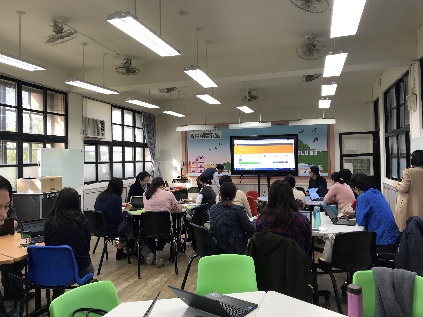 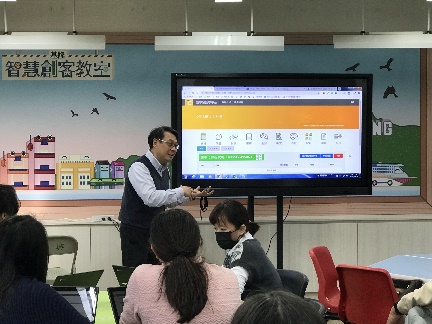 活動照片編號：7日期：1070911說明：非資訊教師雲端教育資源抓寶計畫（一）編號：8日期：1070918說明：非資訊教師雲端教育資源抓寶計畫（二）活動照片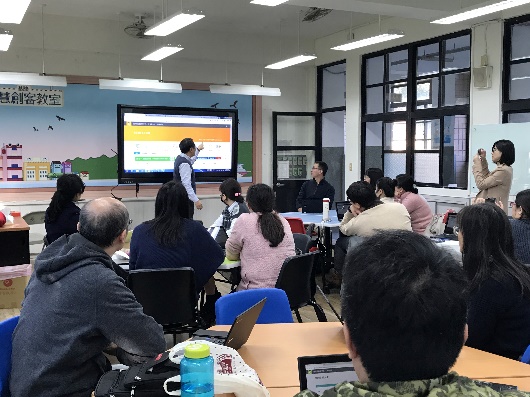 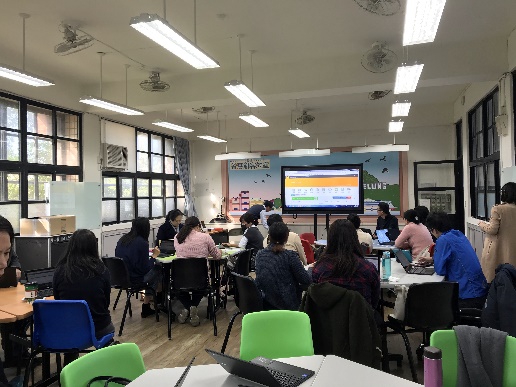 活動照片編號：9日期：1071219說明：非資訊教師雲端教育資源抓寶計畫（三）編號：10日期：1080111說明：非資訊教師雲端教育資源抓寶計畫（四）活動照片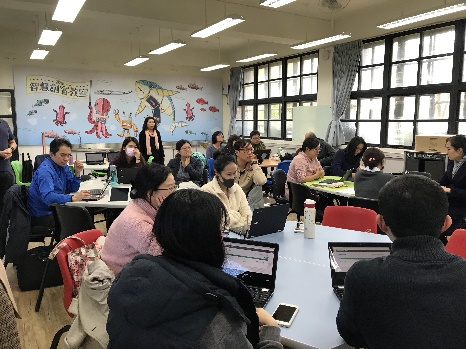 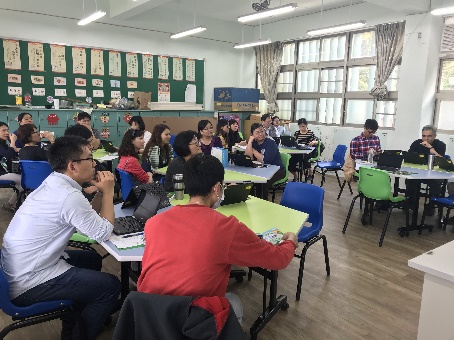 活動照片編號：11日期：1080319說明：非資訊教師雲端教育資源抓寶計畫（五）編號：12日期：1080424說明：非資訊教師雲端教育資源抓寶計畫（六）活動照片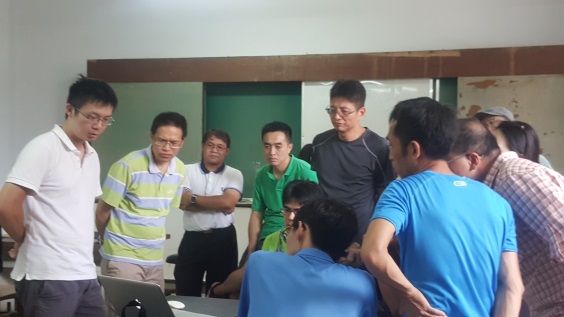 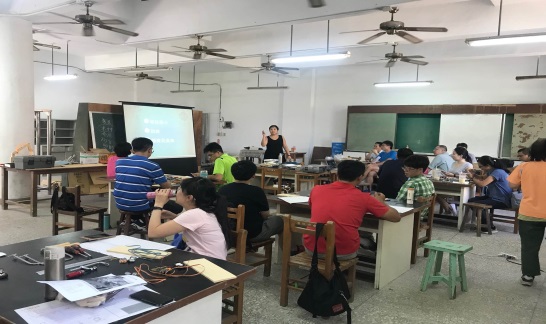 活動照片編號：13日期：1070911說明：資訊融入與實踐案例分享（一）編號：14日期：1070918說明：資訊融入與實踐案例分享（二）活動照片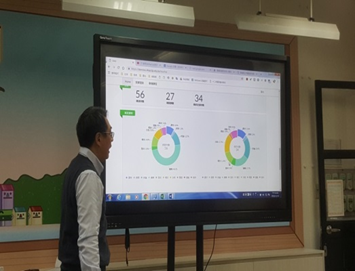 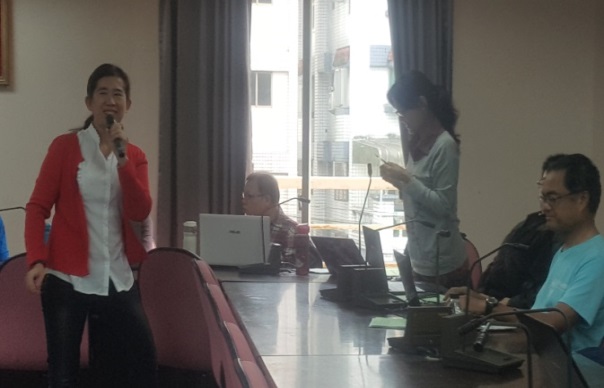 活動照片編號：15日期：1071219說明：資訊融入與實踐案例分享(三)編號：16日期：1080111說明：資訊融入與實踐案例分享(四)活動照片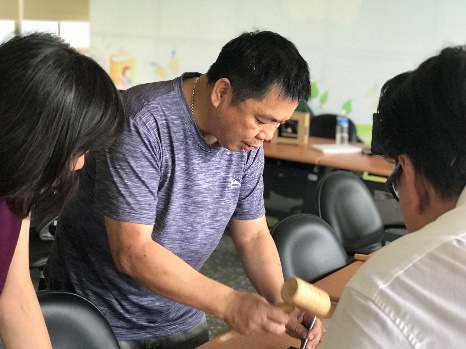 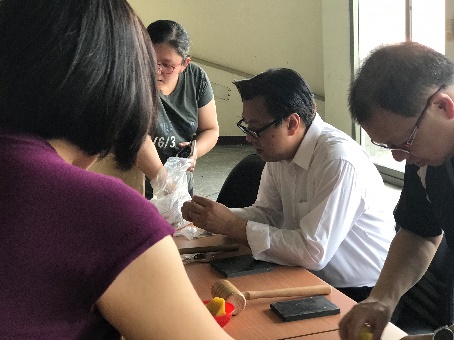 活動照片編號：17日期：1080319說明：基隆創客師教學設計增能工作坊(一）編號：18日期：1080424說明：基隆創客師教學設計增能工作坊(二)活動照片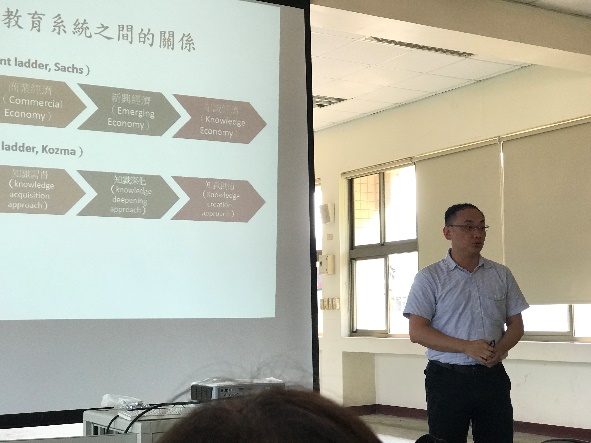 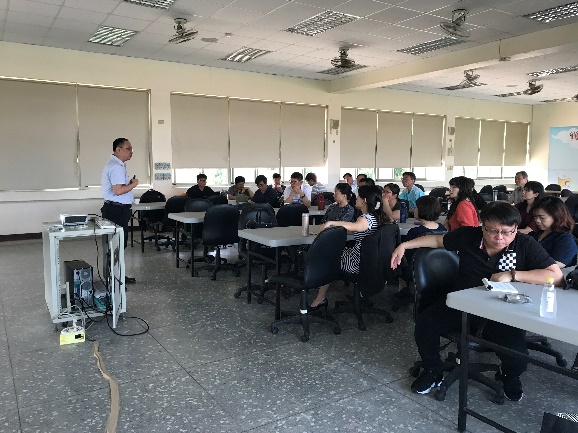 活動照片編號：19日期：1070911說明：國民中小學校長智慧教育領導力增能（一）編號：20日期：1070918說明：國民中小學校長智慧教育領導力增能（二）活動照片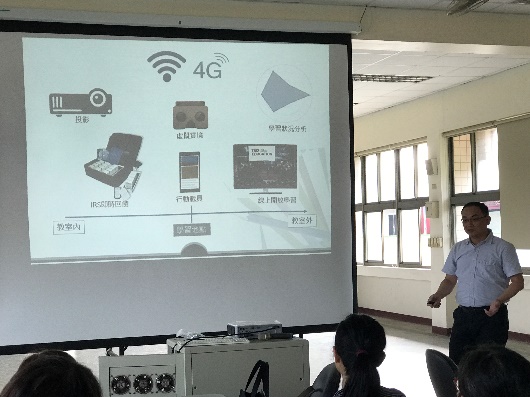 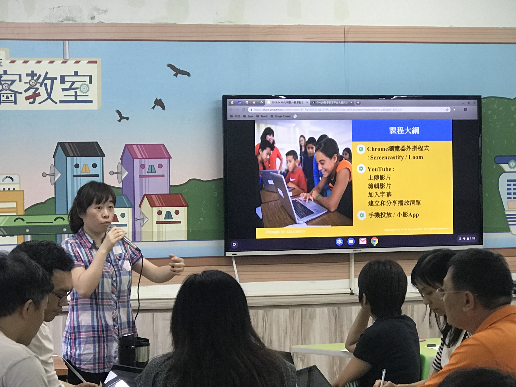 活動照片編號：21日期：1071219說明：國民中小學校長智慧教育領導力增能(三)編號：22日期：1080111說明：智慧教室跨平台、科技領域無縫完全融入服務(一)活動照片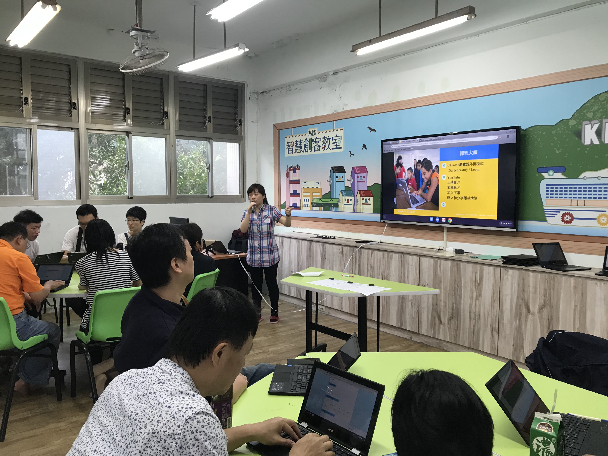 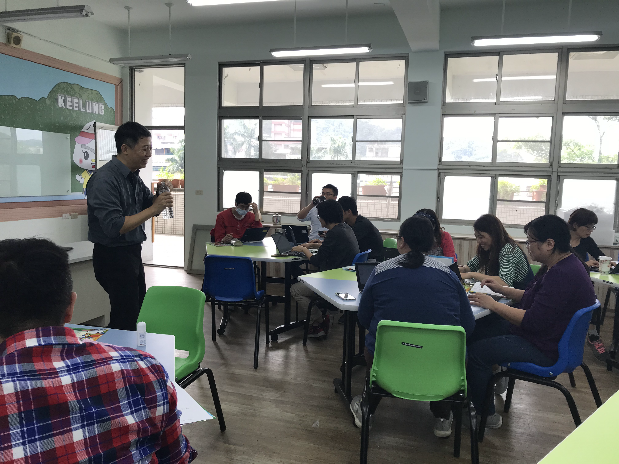 活動照片編號：23日期：1080319說明：智慧教室跨平台、科技領域無縫完全融入服務（二）編號：24日期：1080424說明：智慧教室跨平台、科技領域無縫完全融入服務（三）執行困難或建議國小無資訊專門師資,在推動上缺乏有力之專業教師共同推動,且節數較少,代課老師擔任較多,年年更替,傳承效果差。其他領域教師對資訊融入成效多所懷疑,且有些研習是非資訊專長教師,但仍吸引不到他們的參與,對資訊融入的推動較為不利。資訊與其他領域相比,所受重視較少,常以不懂不願投入或是有先入為主的觀念,不利資訊議題教育之推動國小無資訊專門師資,在推動上缺乏有力之專業教師共同推動,且節數較少,代課老師擔任較多,年年更替,傳承效果差。其他領域教師對資訊融入成效多所懷疑,且有些研習是非資訊專長教師,但仍吸引不到他們的參與,對資訊融入的推動較為不利。資訊與其他領域相比,所受重視較少,常以不懂不願投入或是有先入為主的觀念,不利資訊議題教育之推動國小無資訊專門師資,在推動上缺乏有力之專業教師共同推動,且節數較少,代課老師擔任較多,年年更替,傳承效果差。其他領域教師對資訊融入成效多所懷疑,且有些研習是非資訊專長教師,但仍吸引不到他們的參與,對資訊融入的推動較為不利。資訊與其他領域相比,所受重視較少,常以不懂不願投入或是有先入為主的觀念,不利資訊議題教育之推動執行祕書張崑成召集人鄭兆斌